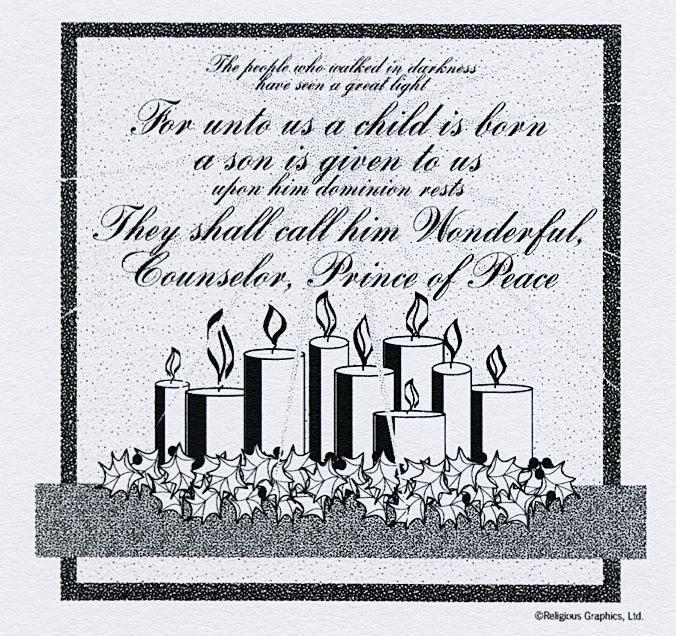 			ST. R CH   St. Rose, IIlinois                          	Fr. Edward F. Schaefer                               18010 St. Rose Road                                   526-4118 Rectory                          SUNDAY MASS 10:00AM                     SAT. VIGIL MASS   4:00PM                 	WEEKDAY MASS  7:45AM    RECONCILIATION     Saturday:  3:15 – 3:45PM          WEBPAGE:  www.strosechurchil.com                                                        EMAIL:   belpsros@outlook.com   FACEBOOK:  St. Rose Catholic Church – St. Rose, ILMASS WILL BE LIVE STREAMED ON OUR FACEBOOK PAGE SATURDAYS AT 4PM                                                       SUNDAY COLLECTIONS: 	   Weekly Envelopes:  $  5,092.00                     Immaculate Conception: $25.00                               Capital Improvement Fund:  $10,415.00                                                          Religious Retirement: $150.00                 Sister Parish:   $        5.00                                                                                                                               Christmas:    $    280.00                   INTENTIONS:                                                                                     		 MASSMon  7:45AM St. Stephen										No MassTue   7:45AM St. John											No Mass        Wed  7:45AM The Holy Innocents					No Mass       Thu   7:45AM St. Thomas Becket					No Mass       Fri    7:45AM Holy Family of Jesus, Mary & Joseph					No Mass       Sat   4:00AM Vigil of the Solemnity of Mary					For the Parish       Sun 10:00AM Solemnity of Mary					JoAnn Vonder Haar                                 “                 “					James Fuhler                                 “                 “					Joe FischerSERVERS:  Sat    4PM Ryan Segert, Landon Tebbe, Alaina Schrage, Kayden Barringer 		Sun 10AM Caitlyn & Lauryn Vonder Haar, Briggs & Wade KramerREADERS:  Sat, 4PM: Jeff Kampwerth                                   Sun 10AM: Pam AndrewsEUCHARISTIC MINISTERS:   Sat 4PM Mary Jean Harper       Sun 10AM: Bev KappOFFERTORY:  Sat   4PM: Mike Timmermann & Ralph Tebbe                        Sun 10AM: Vonder Haar, Fuhler & Fischer FamiliesVOCATION CUP:  The next person to receive the Vocation Cup is Steve Thole.WELCOME: Please welcome Fr. Ed who will be having the 4PM Mass this weekend and Deacon ArtHampton who will be assisting and Fr. Benny George who will be having the Sunday 10AM Mass.                         “HAVE YOU REMEMBERED ST. ROSE PARISH IN YOUR ESTATE PLANNING?”  CONGRATULATIONS:  To Seth Allen Schulte who was Baptized here last weekend.  Seth is theSon of Todd and Rhonda (Mettler) Schulte.  Many blessings to him!HAPPY ANNIVERSARY:Dec 29 Craig & Emily Gnaedinger ’12                    Dec 31 Colby & Danielle Voss ‘18HAPPY BIRTHDAY:Dec 26 Nicole Hempen 20	              Dec 29 Citlyn Willis	                  Dec 30 Sandra TimmermannDec 26 Phillip Rund		              Dec 30 Anna Alberternst	     Dec 30 Elaine VossDec 26 Evan Schuette		              Dec 30 Kenadi Barringer 20	     Dec 31 Alicia EversgerdDec 27 Jeralyn Becker		              Dec 30 Tom Harper, II	                  Dec 31 Reagan Lohman 2Dec 28 Duane Poettker	              Dec 30 Lillian Hilmes 9	                   Jan 01 Luke FuhlerDec 28 William Timmermann IV 10    Dec 30 Adam Kampwerth               Jan 01 Patricia PoettkerDec 28 Kenneth Wilke                       Dec 30 Beth MeierDec 29 Tori Koch	                      Dec 30 Dennis SchumacherDec 29 Marvin Meier		              Dec 30 Briana Tebbe   			VOCATIONS CORNER: Today we celebrate the Birth of our Lord.  Our God coming to earth takes on our human nature.  He entered a human family – a couple who each had said “YES” to becoming the parents of Jesus.  Each of them was called to a unique way to love and serve their family, but the power of their love within also went out to the world. Can we, as family, support one of our family members who might be discerning a call to the religious life?  Joseph and Mary made that ultimate sacrifice. A CHRISTMAS MESSAGE FROM BISHOP MICHAEL MCGOVERN:“As we celebrate the Nativity of our Lord, I think of the words St. John wrote in one of his epistles:“we have come to know and believe in the love God has for us.”  My sincere prayer for the people of our diocese is that as we celebrate the birth of our Lord Jesus, each of us comes to know and believe more deeply in the love God has for us.  May this Christmas be filled with a spirit of kindness and compassion and may you, your families and loved ones be filled with the peace of Christ in the New Year.”45TH ANNUAL CHRISTMAS COLLECTION:  100% of the money collected through this fund stays in our diocese. During the past year $143,820 was distributed to those in need through your gifts to the Christmas Collection. This collection will be taken up at the Christmas Masses.  Please give as you are able. DO YOU EVER DREAM OF A WORLD WITHOUT HUNGER OR POVERTY?Would you seriously like to make this world a reality?  Consider joining us for a life changing course on ‘FAITH AND POVERTY:  A GLOBAL RESPONSE.” It is co-sponsored by Just Faithand Catholic Relief Services.  This course will meet at Mater Dei High School for 8 sessions on the first and third Thursdays of each month beginning on Thursday, January 5th from 7 to 9PM.For questions or to join us, please call Helen Essenpreis (618-980-1875), Fran Etter (618-971-8886) or Myrt Rollins (314-707-7063).A MESSAGE FROM Bishop McGovern & THE MINISTRIES & PROGRAMS FUNDED BY CSMA:The true joy of Christmas is in the everlasting love of Christ. May you find His peace, love and joy nowand in the coming New Year.  With deepest gratitude for your prayers and generosity.                              HAPPY BIRTHDAY BABY JESUS!                                      MERRY CHRISTMAS!         